Supporting InformationPhotophysical studies on Curcumin-Sophorolipid Nanostructures: Applications in quorum quenching and imagingSahana Vasudevan and Asmita A. Prabhune*Division of Biochemical Sciences, CSIR- National Chemical Laboratory, Pune-411008, India. 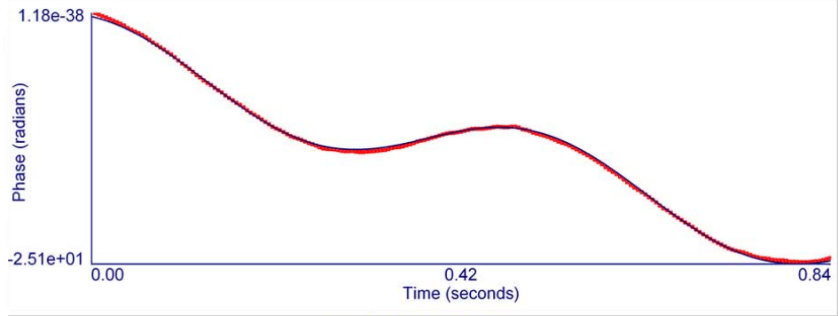 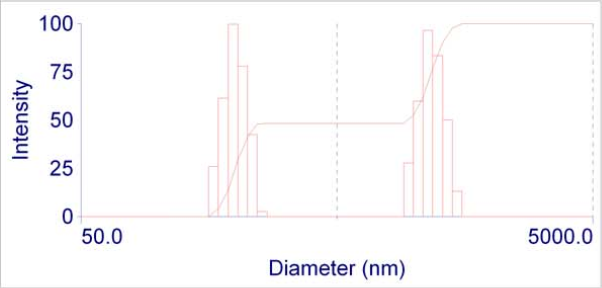 Figure S1: Zeta Potential (-38.41mV) and DLS (100nm, polydispersity index: 0.27) of CUASL (5w/v %)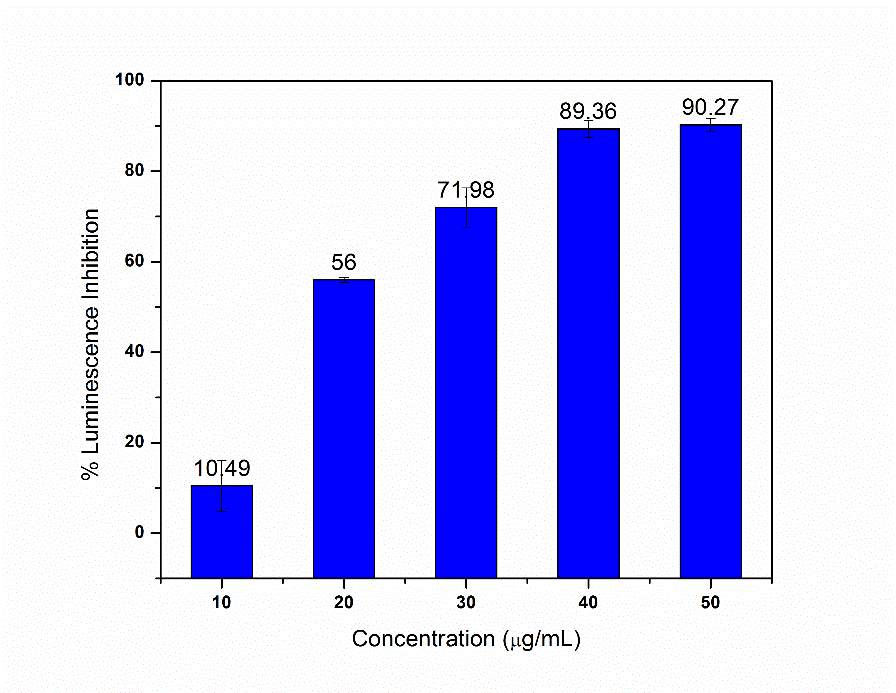 Figure S2: Bioluminescence reduction by CUASL (5w/v %)